Meeting Report - BoGMarch 4, 2019Board of Governors Members: John Allen,   Mark Maynard,  Stefan Mozar,  Murlin Marks,  Daniece Carpenter,  Mike Nicholls,  Steli Loznen,  Ken Kapur,   Wen-Chung Kao,  Steve Brody,  Fabio Furlan,  Don Gies,  Jeff Pasternak,  Lei Wang,  Michael Anderson,  Daren Slee,  Bansi Patel,  V. Jayaprakasan,  Catherine Pell,  Kim Fung (KF) TsangParticipants: John Allen,   Stefan Mozar,  Daniece Carpenter,  Mike Nicholls,  Steli Loznen,  Ken Kapur,   Wen-Chung Kao,  Don Gies,  Jeff Pasternak,  Kim Fung (KF) TsangCall to order __9:05__ am Central USA timeAdjourn        __10:45_ am Central USA time	Welcome: No items to add to the agendaApproval of Agenda – Motion made and passed	Housekeeping and Secretary's Report: GeneralApproval of previous Meeting Report Motion made and passed	Working item Topics: Report from the TAB meeting recently attendedNeed to find another stream of revenueNew direction from TAB may include balancing the IEEE take between publication and conferences surplusPropose to add a Vice President of Publications to drive development of the appropriate revenue stream publicationsWill send a call for nominations to SocietyPlan for a vote at May Board meetingEMC conference in July has accepted our Compliance 101 and Global Market Access tutorialSteve Brody is stepping down from his position on BoardHe has committed to continue to chair the 2019 conference planned to be held in TexasA position for Education Activities is openPublicationsInCompliance magazine is looking for product safety papersSome concern was expressed on the lack of papers or articles if we start a JournalInCompliance magazine want 5 articles per yearThe Board discussed the project discussedDon may start a committee to develop 	Past President's Report: No report 	President-Elect's Report: IEEE has a new initiatives committee with $3 million to give away up to $60K-70K to help societies with member valueSome ideas –Compliance 101/102 published in a bookletRecord some presentations Stefan will form a committeeJeff,  Don , Stelli, Ken, KF, Daniece volunteered	Treasurer's Report:  Top 1-3 items2018 budget performance should be available in March or April2019 projects need to be implemented2020 budget should be drafted by May.  All VPs need to get their items to the Treasurer to be included in the budget.2020 projects need to be plannedExpense approval process will be the same as before.  Treasurer’s Report :  ____________	VP Technical Activities:  DL program – Reporting an issue with IEEE to start DL program to find the right person or team to give approval.  Some confusion seems to be as to whether IEEE or Society needs to approve.  DL program only needs to be approved by Board. Stelli will update the information.  Mentoring programPropose to introduce a mentorship programReceived some information from IEEE on mentor program.  Ken and Mike will help develop the programIdea to start a new PSES Community in Collabratec Request to establish a communityTC activities at the ISPCEJohn will hold a TC meeting at the SymposiumTechnical Activities Report :  ______	VP Communications:  Need newsletter articlesSymposiumLook into recording a couple of presentations and turn them into articles for Jeff does video editing and will helpStefan also has a contact who will edit the videoNeed permission from presentersWill contact Murlin to put a notice in the programWill also include a notice on website; LinkedIn, and in newsletterAction item - Stefan – needs to put out a general safety statement	VP Conferences:  SPCE for this year Stefan has an issue with the room block with Conference CatalystWants to have the conference contract to be signed by the VP and not by the conference chair2019 ISPCE Peer review for papers is completed.  4 papers have been chosen as candidates for the Best Paper Award.Two Keynote Speakers have been secured.Conference program is in progressConference newsletter should be issues in the next week.ISPCE Report :  _______	VP Member Services:  Chapter chairPlanning a meeting at ISPCEWill take the top 10 ideas to help Chapters.  See Report for list of ideas.New membersWill continue to emphasize the value of membershipVirtual chapterHas 42 membersOpen issue is how to set up a Virtual Chapter not ties to a Region and Section?Senior membersWill continue to push for new Senior MembersPSES global outreach representativeIdentified PSES Global Representative as Naveen Antony from IndiaCompliance101/201 training as value for the membersMember Services Report :  _____________             LIAISON Reports No Reports 	Old BusinessMeeting time and date for 2019:  _______Monthly meeting for BoG	New BusinessNo new business	Concluding Remarks	Adjourn10:45 am  Face to Face MeetingsAll Day Board Meetings - 20192019 Symposium (May 6,7,8)  – May 5, 2019 Fall meeting  -  Fall conference – Location TBD – 2019Monthly Web Conferences2019  -  First Monday of each month – Time varies -  Central US time2019 Web ConferencesJanuary 7February 4 March 4 April 1 May 6 June 3July 1 August 5  September 9 October 7 November 4 December 2 Reminder – USA Daylight Saving Time BEGINS on March 10, and ENDS on Nov. 3, 20194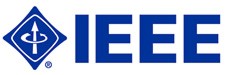 IEEE Product Safety Engineering Society 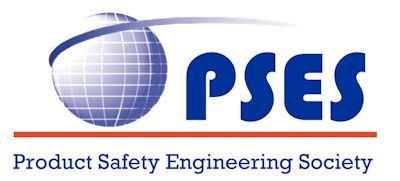 